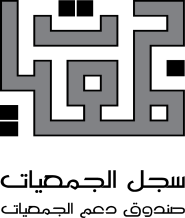 صندوق دعم الجمعيات / مجلس إدارة سجل الجمعيات نموذج تقديم طلب دعم المشاريع للجمعيات لعام 2022    عطوفة أمين عام سجل الجمعيات؛       تاريخ تقديم الطلب: (                    )   أولاً: بيانات الجمعية:				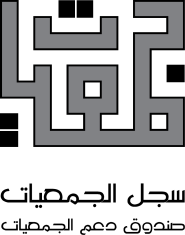 ثانياً: معلومات حول المشروع / الغرض من طلب الدعم:- اسم المشروع:- ---------------------------------------------------------------------------------------------------------------------------------------------------------------------------------------------------- طبيعة عمل المشروع::............................................................................................................................................................................................................................................................................أ)	(ضع إشارة √ بجانب ما ينطبق منها على مجال التخصص الرئيسي للمشروع المطلوب دعمه)ب)   (ضع إشارة √ بجانب ما ينطبق منها على الفئة المستهدفة من المشروع المقدم طلب الدعم بشأنههل يوجد جهات أخرى ( حكومية/ غير حكومية) تنوي المشاركة في تمويل المشروع:يحق لمجلس ادارة سجل الجمعيات بعد دراسة طلبات الدعم من قبل اللجنة المشكلة لهذه الغاية الموافقة على دعم مشاريع الجمعيات أو رفضها أو دعمها بجزء من المبلغ وذلك حسب طبيعة المشروع والمبلغ المرصود وحسب توصيات اللجنة.ملاحظة : أتعهد بان كافة المعلومات والبيانات الواردة أعلاه صحيحة وعليه أوقع توصية مدير مديرية التنمية الاجتماعية للجمعيات التي تقع ضمن إشراف وزارة التنمية الاجتماعية:توصية الموظف المعني في الوزارات المختصة (عدا وزارة التنمية الاجتماعية):المرفقات المطلوبه بالإعلان  :	صورة عن الهوية الشخصية لرئيس الجمعية .محضر اجتماع للهيئة الادارية يتضمن الموافقة على التقدم بطلب الدعم مشروع لصندوق دعم الجمعيات .كشف باسماء الهيئة الادارية ومنصب كل منهم .كشف باسماء فريق ادارة المشروع ومؤهلاتهم وخبراتهم .صورة عن شهادة تسجيل الجمعية تحمل الرقم الوطني .صورة عن عقد الايجار (في حال كان المقر مستأجر) او صورة عن سند التسجيل اذا كان المقر ملك .إرفاق دراسة جدوى للمشروع، وتتضمن الأهداف الرئيسية والفرعية المراد تحقيقها وخطة تنفيذ المشروع ؛ارفاق توصية من الوزارة المختصة أو مديرية التنمية الاجتماعية المعنية؛صورة عن التقرير السنوي المعتمد من مجلس ادارة سجل الجمعيات لعام 2021 والمصادق عليه من الوزارة المخصة (على الصفحة الاخيرة من التقرير) ؛صورة عن التقرير المالي والاداري لعام 2021 ؛ثلاثة عروض اسعار لمستلزمات المشروع .في حال كان المشروع ممول من جهه اخرى يتم ارفاق اتفاقية التمويل موضح بها مقدار الدعم واوجه انفاق الدعم. ان يسلم طلب الدعم للمديرية المعنية بالاشراف على الجمعية ومتابعتها أو للوزارة المختصة للجمعيات التي لا تتبع لوزارة التنمية الاجتماعية .اســـم الجمعيـة:الرقم الوطني:الوزارة المختصة:تاريخ التأسيس:رقـــم الهاتف الأرضي:الهاتف النقال:البريد الالكتروني:صندوق البريد:                   الرمز البريدي:المحافظة:اللواء :القضاء:المنطقة:الحيّ:نوع التجمع السكاني (حضر، ريف، بادية)اسم رئيس الجمعية:	توقيع رئيس الجمعية :رقم الهاتف الخلوي:الموقع الإلكتروني للجمعية:الموقع الإلكتروني للجمعية:مجالات التخصص الرئيسيةللمشروع التعليمالصحةالثقافة والتراث والفنون والرياضةالزراعةالبيئةالتمكين الاقتصاديالديمقراطية والحوكمةروابط اجتماعية ومهنيةالحقوق والحرياتمساعدات انسانيةسياحة ومواقع اثريةالدياناتدعم قطاع منظمات المجتمع المدنيالاتحاداتالفئة المستهدفة الرئيسيةالفئة المستهدفة الثانوية
(اختياري)الجنسالأطفال (0-17 سنة)الشباب (18-24 سنة)الكبار (25- 64 سنة) كبار السن > 65 سنةالعائلة / العشيرةالمجتمع ككلمنظمات المجتمع المدنيوسائل الإعلامالقطاع الخاصالحكومة الأيتامالفقراء والمحتاجوناللاجئون والمنكوبونعاطلون عن العملإعاقة بصريةإعاقة سمعيةإعاقة حركيةإعاقة  نفسيةإعاقات متعددة ذكرأنثىذكر وأنثىالمشاريع التي نفذتها الجمعية سابقاً وتاريخ تنفيذها:1.2.3.4.وصف المشروع وموازنته التقديرية (ترفق الجدوى الاقتصادية و أي أوراق ومستندات إضافية ):*مبلغ الدعم المطلوب: (                      ) دينار، ................................................................................نتائجه المتوقعة:1.2.3. الرقماسم الجهةنوع المساهمةنوع المساهمةنوع المساهمةالرقماسم الجهةمالية (بالدينار)عينية (مقدرة بالدينار)فنية (مقدرة بالدينار)1.2.3.4.5.قيمة الدعم المقدم من صندوق دعم الجمعيات أو الوزارة المختصة بالإشراف على الجمعية في الأعوام السابقةقيمة الدعم المقدم من صندوق دعم الجمعيات أو الوزارة المختصة بالإشراف على الجمعية في الأعوام السابقةقيمة الدعم المقدم من صندوق دعم الجمعيات أو الوزارة المختصة بالإشراف على الجمعية في الأعوام السابقة20212020السنـــــة المبلــــــــغالجهة المانحةالتاريختوقيعهرئيس الجمعية